Игры на развитие речиВыполнила Переплетчикова А.Э.Лошадки цокают копытцами

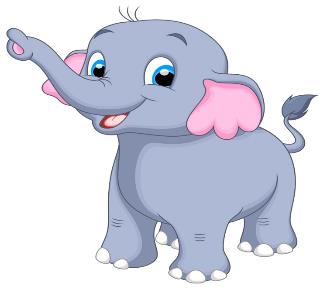 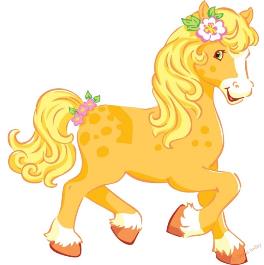 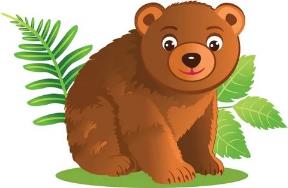 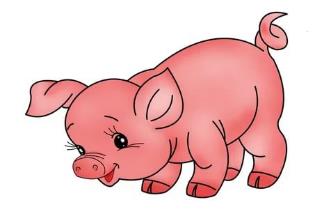 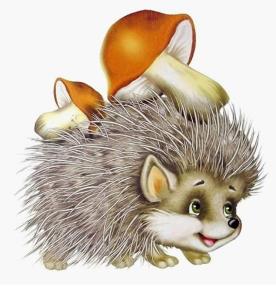 Цель: Развивать фонематический слух, развивать речевое внимание детей.Оборудование: Картинки с изображением лошадки, слона, медведя, поросят, ёжика.Содержание: воспитатель показывает картинки , дети произносят звуки, которые издают животные, когда идут или бегут. (Лошадки - цок, цок, цок. Слоны - бам, бам, бам. Медведь - топ-топ-топ. Поросята чух- чух -чух. Ёжих пых-пых-пых и т.д.Сдуй пёрышкоЦель: Развивать фонематический слух, речевое дыхание. Активизация мышц губ.Содержание: 1вариант. Воспитатель предлагает ребёнку взять пёрышко, положить на ладошку и подуть на него так сильно, чтобы оно слетело с ладошки.2 вариант. Можно предложить подуть на маленький кусочек ваты, лежащий на столе на столе и воздухом загнать его в ворота(кубики)Назови ласково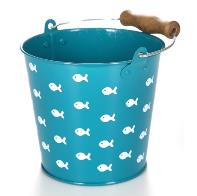 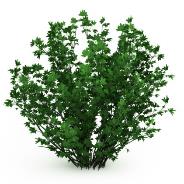 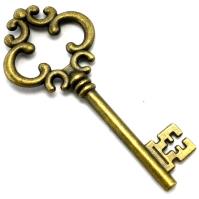 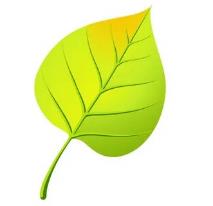 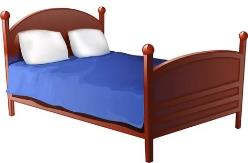 Цель: Расширение и активизация словарного запаса детей. Учить образовывать слова с суффиксами "чк-чн"Содержание: Воспитатель показывает предметные картинки и предлагает произнести их ласково.Помоги найти маму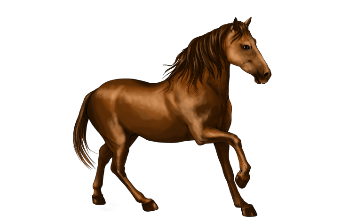 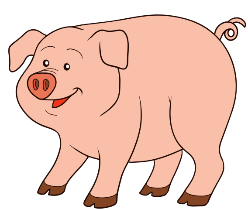 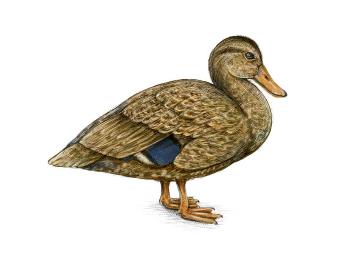 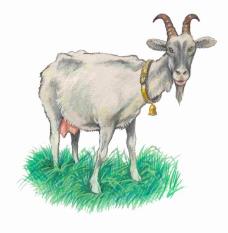 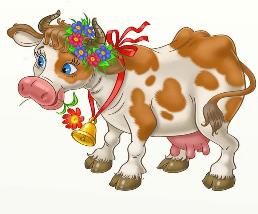 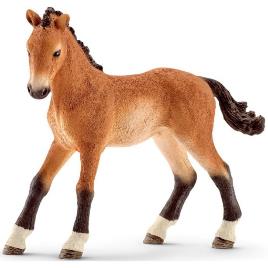 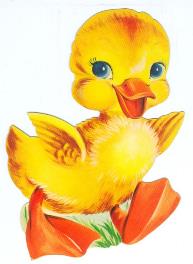 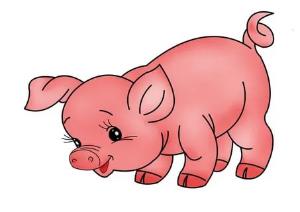 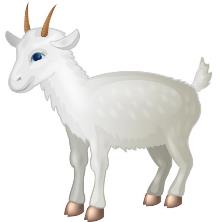 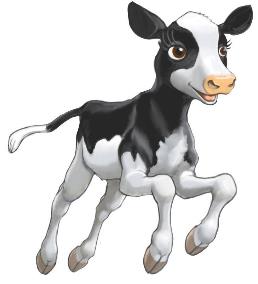 Цель: Закрепить правильное произношение звуков. Упражнять в формировании грамматического строя речи.Содержание: У всех ребенка предметные картинки с изображением детёнышей животных.Воспитатель: "Кто у тебя нарисован, Коля?" (цыплёнок) "Кто у цыплёнка мама?" (курица) . Позови цыплёнок свою маму (пи-пи-пи) и т.д.